Vergadering leerlingenraad 19 september 2018Groep 4-5: Tosca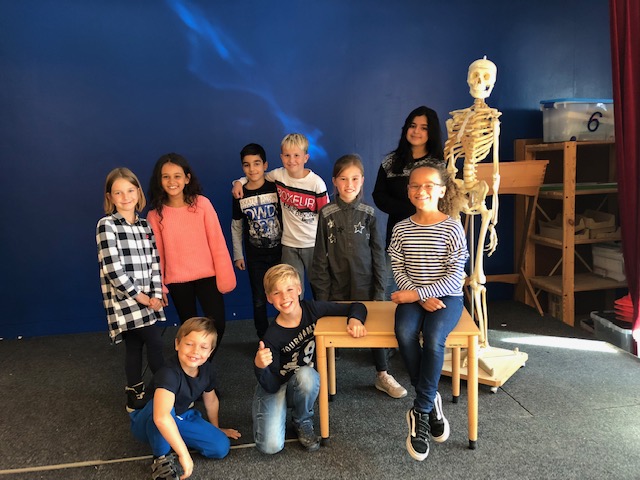 Groep 5: Michèle, AliciaGroep 6: Sienna, BjörnGroep 7: Bo, MostafaGroep 8: Eman, TwanVoorstellen:
We hebben ons eerst voorgesteld aan elkaar en verteld in welke groepen we zitten. Er komen nog 3 leerlingen bij. Als deze bekend zijn, maken we een foto en dan hangen we die op bij de ingangen van de school. Wat doet de leerlingenraad:
We denken mee met meester Maurice en de juffen over dingen op school. Wat kan beter? Wat gaat goed? Hoe kunnen we iets leuker maken?.......Ideeën voor dit schooljaar:Nadenken over nieuwe klimtoestelOverleg over de overblijfExtra les voor kinderen die het leren moeilijk vindenSchoolreisjeSchoolkrantProjectweekYell voor schoolDe Titus muziekbandDaily mile, iedere dag hardlopenRookvrije school + rookvrij speelplein/gezonde schoolOpruimactie rond school met beloningen voor degenen met het meeste afvalKnutselen met oude schriften (anders gaan ze toch de prullenbak in)Loterij voor een goed doelOndanks dat het de eerste keer was dat we bij elkaar kwamen met de nieuwe leerlingenraad, zaten we al vol ideeën voor het komende schooljaar. 28 november komen we weer bij elkaar als leerlingenraad, om 11.00 uur.